Children and Families Worker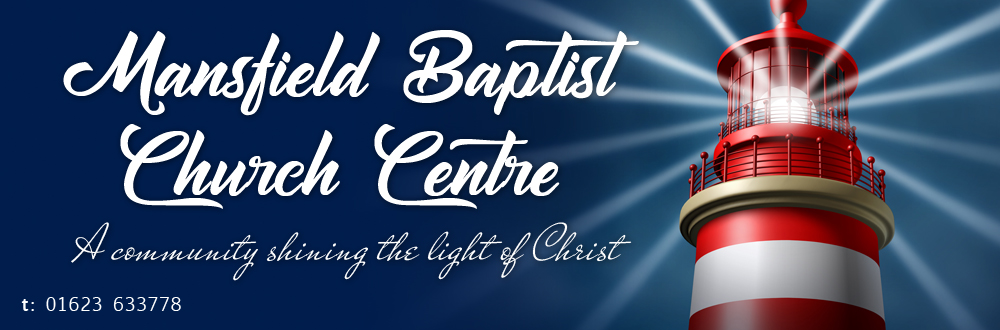 Location: Mansfield Baptist Church (MBC)Line Manager: PastorSalary: £11 per hour /£4,884 per yearHours of Work: 8.5 hours per week overall on an initial 2 year contract (including 5 weeks + Bank Holidays paid holiday per year) but the majority of hours would need to be worked during term time Vision/Purpose of Role: To develop MBC Children and Families ministry in sympathy with the vision, values and mission of the church to see people’s lives radically transformed in the love and power of Jesus.  To build on and develop the children and families work of MBC with Toddler groups, Messy Church and Family Fun Night so that children and families can discover, and grow in, a relationship with Jesus. Key Responsibilities:*Working with the mission field of our toddler groups to develop a bridge between community families and the church body, actively seeking new ways of welcoming and integrating new children and families into the church, primarily through engagement of parents and the whole family, through events such as Family Fun Night and Messy Church.To praise God for all He is doing already at MBC and to pray for His guidance for the role and His way forward, as well as for relationships and other team members – 2 hours each weekTuesday Toddlers - session time 9.15 -11.15am term time - 3 hours to support/build relationships with parents and carers/advertise events at church and support we can provide/deliver rhyme time/help to pack awayWednesday Little Explorers - session time 9.15 - 11.15am term time - 3 hours to support/ build relationships with parent and carers/advertise events at church and support we can provide/deliver rhyme time/help to pack awayPlanning and delivering Messy Church from 3-5pm on first Sunday of month October – June inclusive. 6 hours per session - 2 hours planning and resourcing, 1 hour setting up and 3 hours delivering and clearing awayPlanning and delivering Family Fun Night from 5 - 7pm near the end of each term.  9 hours 20 mins. per session - 4 hours 50mins for planning and resourcing, 4 hours 30mins for setting up, delivering the session and helping to pack away. All the timings stated above are as they currently are, but may be subject to change in the future, with reasonable notice given*Ensuring the implementation of relevant procedures regarding Health and Safety, and Safeguarding. *On prior agreement from both parties the person appointed may work extra hours eg liaison visits with families*Funding is available for relevant training and the successful applicant would be encouraged to attend All Age Services at MBC. Subject to a probationary period of 6 months and satisfactory Disclosure and Barring Service (DBS) check.An Occupational Requirement exists for the post-holder to be a Christian in accordance with the Equality Act 2010. An appointment is conditional on entitlement to work in the UK.Children and Families WorkerPerson SpecificationPERSONAL QUALITIES – (Essential)Strong, personal, lived out Christian faith with a sincere love for children and familiesHighly relational and able to communicate effectivelyHave a passion for Jesus and sharing the gospel Committed to pray regularly with, and for, Group Leaders and VolunteersSelf-motivated with a good work ethic and a readiness to use own initiative Creative and imaginative Able to motivate and inspire, encourage and support othersEXPERIENCEActive involvement in Christian children’s work – (Desirable)Experience of outreach in a local community and engagement with people and organisations outside of the immediate church family – (Desirable)Experience of team working; someone who could understand the place of developing ministry through a team – (Essential)Understanding the changing face of children and families’ ministry – (Desirable)QUALIFICATIONSChristian or secular qualification in a relevant discipline (preferred but not essential)Full UK driving license and access to vehicle (preferred but not essential)SKILLS (Essential)To be able to communicate with people of all agesBe a good team member able to work within our existing ministry teamsAble to build relationships with children and families, providing opportunities for them to explore and respond to the Christian messagePastoral; listening and offering guidance and support to children and their familiesOTHER    	Committed to the vision and values, and participating in the life, of Mansfield Baptist Church 